   Smer: Kozmetički tehničar   I I I  godina    PITANJA: Lorencova silaAmperova silaElektromagnetna indukcijaUzajamna indukcija i samoindukcijaHarmonijsko oscilovanjeMatematičko klatnoFizičko klatnoTrenutna maksimalna i efektivna vrednost naizmenične strujeZakon prelamanja svetlostiZakon odbijanja svetlostiTotalna refleksijaOgledalaSočiva Lupa MikroskopInterferencija svetlostiDifrakcija svetlostiPolarizacija svetlosti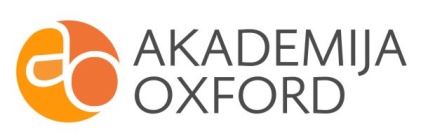 